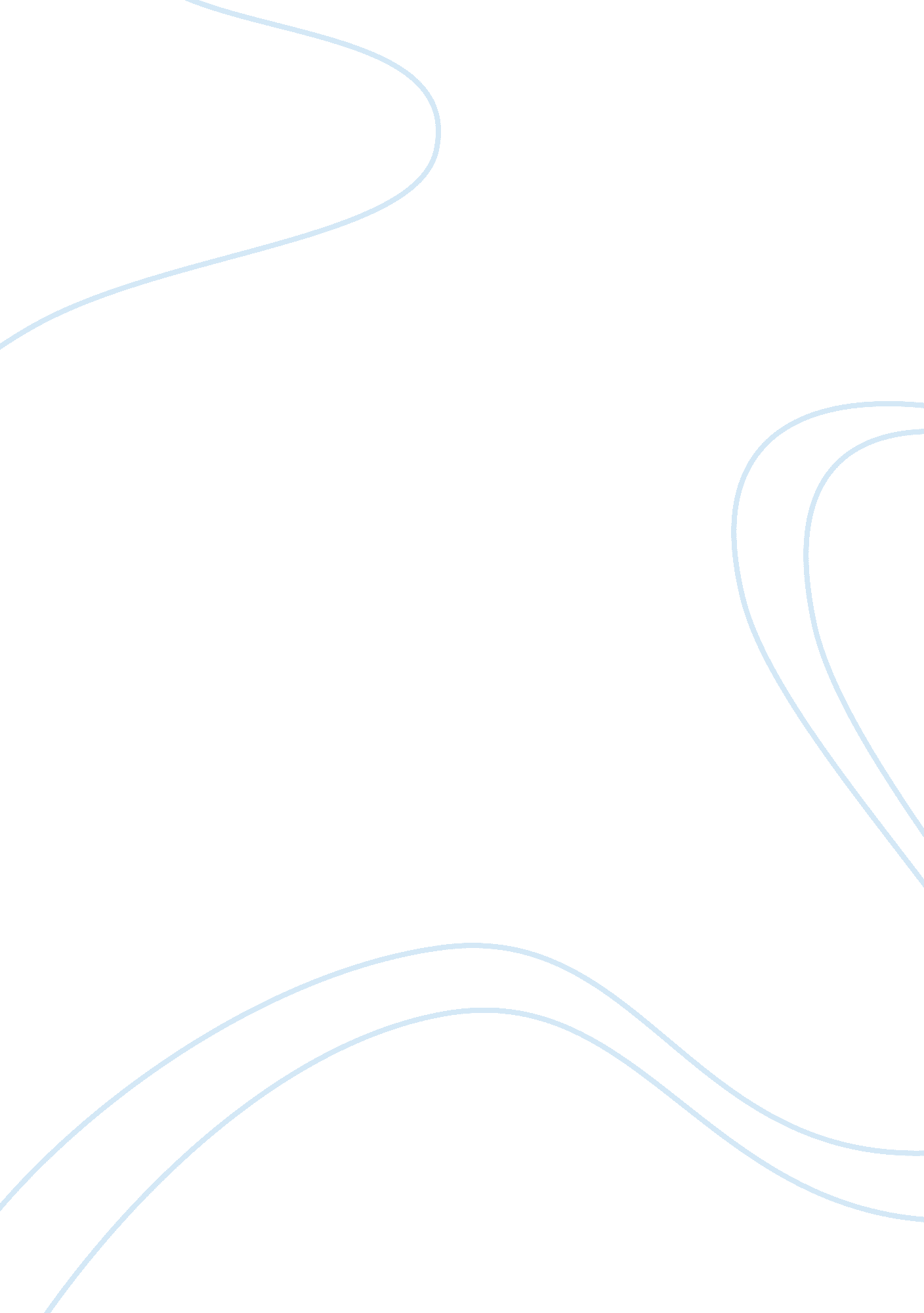 Psychiatric rehabilitationPsychology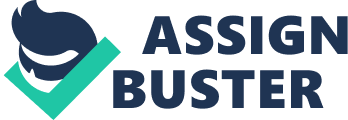 Psychiatric rehabilitation requires extra and special coordination because they ought o offer the necessary level of services that are required by persons with psychiatric disabilities to re-enter society and work in different workplaces. Persons with psychiatric disabilities undergo several restrictions in everyday operations, a number of which consist; problems with interpersonal conditions such as get the wrong idea about social cues, unsuitable responses to circumstances and challenges managing stress , they also find it difficult to concentrate on whatever they are doing, and have a shortage of energy or creativity. Case management, outreach, and assertive community treatment are methods of adult mental health services. This extensive spectrum is the unlimited power of community mental health in that it delivers choices and permits persons to have access to the variety and type of services and care that they wish to have. 
Significant lessons on the need to lay emphasis on treatments instead of structures appear not to have been studied. This is because Psychiatry's current excessive emphasis on service structures might have had involuntary results for the professional characters. 